                                                      Escola Municipal de Educação Básica Augustinho Marcon                                                      Catanduvas (SC), agosto de 2020.                                                      Diretora: Tatiana M. Tatiana M. Bittencourt Menegat                                                      Assessora Técnica-Pedagógica: Maristela Apª Borella Baraúna                                                                         Assessora Técnica-Administrativa: Margarete Petter Dutra                                                      Professora: Franciely Amaro Ferreira                                                      Disciplina: PROSEDI                                                      Turma: 2° anoAULA 02- SEQUÊNCIA DIDÁTICA: BRINCADEIRAS E JOGOS03/08/2020 A 07/08/2020TEIA DOS NÚMEROS CRESCENTES E DECRESCENTESOBJETIVO DA ATIVIDADE: DESENVOLVER A COORDENAÇÃO MOTORA E A MOTRICIDADE DOS ALUNOS, BEM COMO O RECONHECIMENTO E A ORDEM DOS NÚMEROS CRESCENTES E DECRESCENTES.1° PASSO: RECORTE QUADRADOS COM OS NÚMEROS DE 30 ATÉ O 40:  30                 31               32                  33              34               35               36     37                38             39               40       2° PASSO: VAMOS RECORDAR:ORDEM CRESCENTE: DO MENOR NÚMERO ATÉ O MAIOR: 30, 31, 32, 33, 34, 35. 36.37, 38, 39, 40.ORDEM DESCRESCENTE: DO MAIOR NÚMERO PARA O MENOR: 40, 39, 38, 37, 36, 35, 34, 33, 32, 31, 30.3° PASSO: VOCÊ VAI PRECISAR DE 4 OU SEIS CADEIRAS DA SUA CASA E ALGUNS METROS DE ELÁSTICO OU BARBANTE. VOCÊ VAI FAZER DUAS FILEIRAS DE CADEIRAS, UMA EM FRENTE À OUTRA. COM O ELÁSTICO OU BARBANTE, VOCÊ VAI FAZER UMA TEIA DE ARANHA, USANDO OS PÉS DAS CADEIRAS.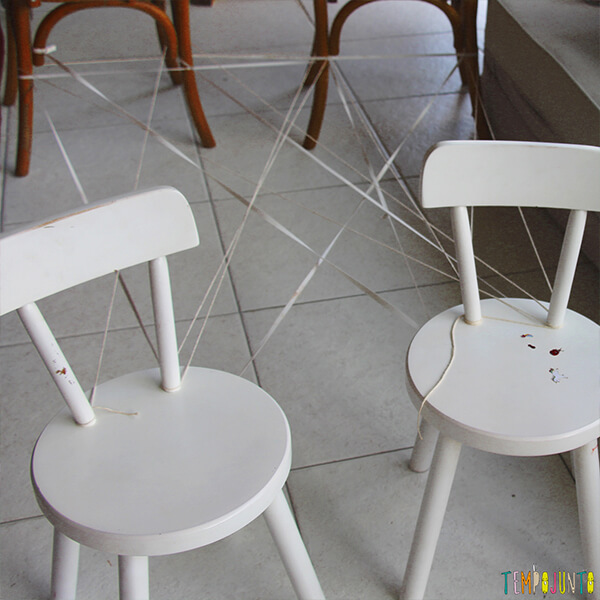 4° PASSO: ENTÃO COM GRAMPOS DE ROUPA SEU FAMILIAR COLOCA OS QUADRADOS DE 30 A 40, E SOLICITA QUE A CRIANÇA PEGUE NA TEIA OS NÚMEROS, SE FOR EM ORDEM CRESCENTE A CRIANÇA COMEÇARÁ PELO 30, SE FOR DECRESCENTE COMEÇARÁ PELO 40.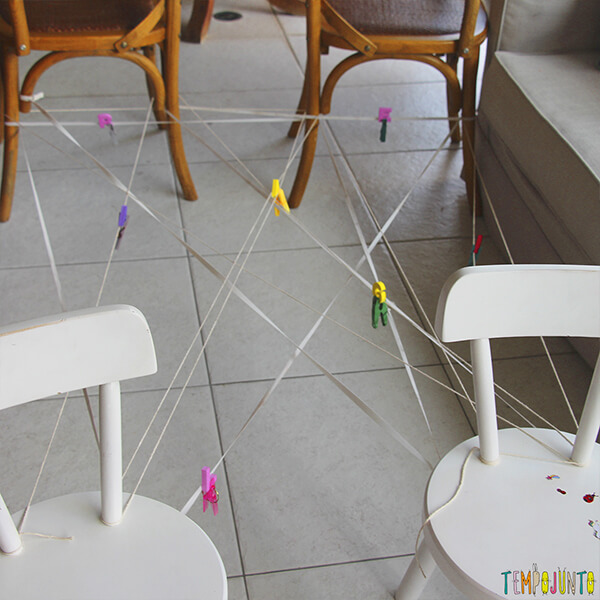 5° PASSO: OS NÚMEROS PODEM SER ESPALHADOS PARA DIFICULTAR OS MOVIMENTOS DA CRIANÇA. A IMAGEM ABAIXO É ILUSTRATIVA, NO CASO DA TEIA DOS NÚMEROS CRESCENTES E DESCRESCENTES VAMOS USAR NÚMEROS.  BOA ATIVIDADE!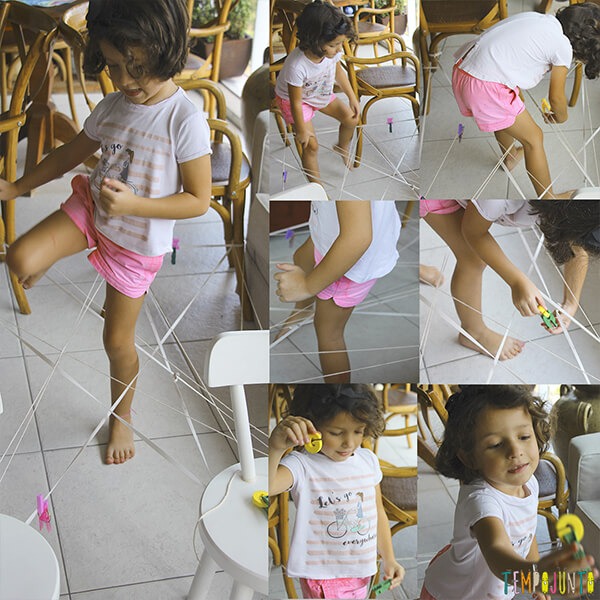 